Modulo di richiesta di partecipazione 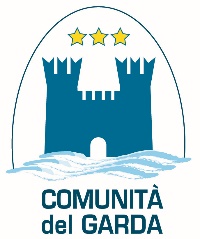 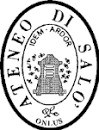 Premio internazionaledi narrativa e saggisticaAventino Frau
Il lago di Garda, bene comune2024Il sottoscrittoCognome _______________________________Nome __________________________________Luogo di nascita __________________________ (Indicare il Comune o lo Stato estero)Data di nascita ___________________________Indirizzo e numero civico ______________________________________CAP __________ Comune di residenza __________________________________________Provincia __________Recapito telefonico _______________________________Indirizzo e-mail ___________________________________Dichiaradi aver letto il Regolamento del Bando e di accettarlo appieno, sottoscrivendolo                                                                                Firma                                                                                                _____________________________Il presente modulo deve essere  inviato all’indirizzo e-mail premioaventinofrau@gmail.com, entro la data di scadenza del 31 maggio 2024.Contestualmente al modulo deve essere inviato il  testo, in file PDF, in forma assolutamente anonima, non recante, pertanto, firma o elementi riconducibili all’identità dell’autore, pena l’esclusione.